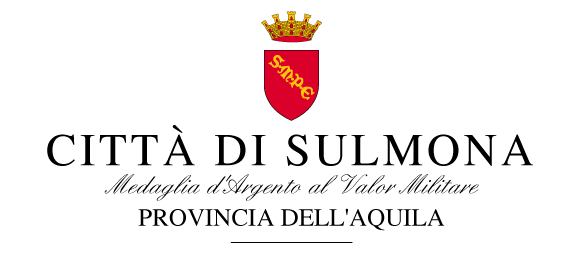 21 febbraio 2018COMUNICATO STAMPA“Si terrà a Sulmona il comitato interforze per l'approvazione del Piano di Controllo Coordinato del territorio”.  È quanto afferma il sindaco di Sulmona Annamaria Casini a margine del vertice sulla sicurezza a cui ha partecipato questa mattina, insieme al Consigliere comunale Roberta Salvati, nella sede della Prefettura dell'Aquila. Presenti all’incontro il Prefetto Giuseppe Linardi, il Questore dell’Aquila Antonio Maiorano, il comandante provinciale dei Carabinieri tenente colonnello Antonio Servedio, il capitano dei Carabinieri Forestali Sebastiani Irene  e il tenente colonnello Francesco Maione del comando provinciale della Guardia di Finanza."Ringrazio il Prefetto per aver convocato rapidamente questa importante riunione tecnica interforze, che ho richiesto in seguito a diversi fatti di microcriminalità accaduti nelle ultime settimane in città e nei paesi del circondario, aumentando la preoccupazione" spiega il sindaco "Ho chiesto di conoscere un quadro reale sulla situazione riguardante i vari fenomeni di microcriminalità in città e nel territorio e di ottimizzare le attività di contrasto e di prevenzione.  Sarà formalizzato il Piano di Controllo Coordinato tra tutte le forze dell'ordine, in maniera strutturata, utile ad evitare sovrapposizioni di tipo funzionale. Il corpo di Polizia Locale sarà parte integrante del Piano stesso e il Comune farà la propria parte, al massimo delle possibilità, malgrado le carenze di organico. Stiamo lavorando al miglioramento del sistema di videosorveglianza e” conclude il primo cittadino “insieme alle altre forze dell'ordine, ai fini di un'efficace prevenzione, puntiamo a potenziare campagne di comunicazione sociale a favore della popolazione, coinvolgendo il sistema associativo cittadino".